Dodatkowe informacje o dziecku (wypełnia rodzic/opiekun prawny)................................................................................................................................................................................................................................................................................................................................................................................................................................................................................................................................................                                                  .....................................  podpis rodzica/opiekunaInformacje wychowawcy klasy o uczniu................................................................................................................................................................................................................................................................................................................................................................................................................................................................................................................................................             ............................................                                                  .....................................                         data                                                                              podpis wychowawcyUwagi wychowawcy/pielęgniarki dotyczące pobytu dziecka na kolonii ................................................................................................................................................................................................................................................................................................................................................................................................................................................................................................................................................             ............................................                                                  .....................................                         data                                                                              podpis wychowawcyDodatkowe warunki uczestnictwa w koloniiUczestnik kolonii jest zobowiązany czynnie uczestniczyć we wszystkich imprezach organizowanych przez wychowawców.Bezwzględnie stosować się do regulaminu kolonii, ośrodka oraz do poleceń wychowawców.Uczestnik powinien zabrać ze sobą niezbędny ekwipunek (ubrania, obuwie, przybory toaletowe, itp.).Uczestnik zobowiązany jest zabrać ze sobą legitymację szkolną, która jest podstawą do uzyskania ulg związanych z biletami wstępu do obiektów turystycznych.Organizatorzy nie ponoszą odpowiedzialności materialnej za rzeczy wartościowe dziecka ( telefony komórkowe, aparaty fotograficzne, biżuterię oraz pieniądze trzymane przez uczestnika wyjazdu).W przypadku poważnego naruszenia regulaminu kolonii, rodzice zobowiązani są odebrać dziecko na koszt własny, bez możliwości zwrotów z tytułu niewykorzystanych świadczeń.Rodzice ponoszą materialna odpowiedzialność za szkody wyrządzone przez swoje dziecko podczas pobytu na kolonii. Rezygnacja z imprezy po jej rozpoczęciu, skrócenie pobytu lub niewykorzystanie części świadczeń nie upoważnia do zwrotu jakichkolwiek kosztów.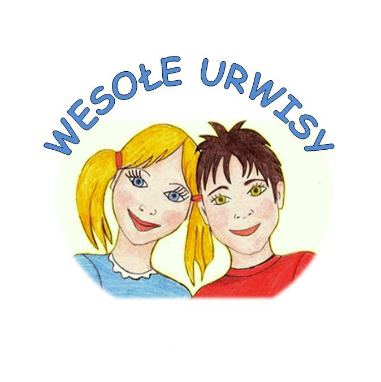 .................................                                                  ...........................................      podpis uczestnika                                                                    podpis rodzica/opiekuna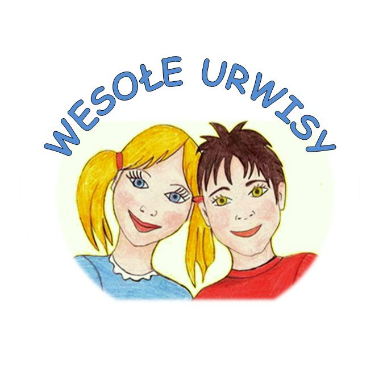 KARTA KOLONIJNARODZAJ IMPREZY: KOLONIA LETNIATERMIN:            17.07- 26.07.2023ADRES PLACÓWKI:   ul. Bocheniec 55B28-366 BocheniecImię i nazwisko dziecka ....................................................................................Data urodzenia ............................PESEL.........................................................Miejsce urodzenia.............................Imiona i nazwiska rodziców/opiekunów..........................................................................................................................Adres zamieszkania: os/ul..............................................................................nr  budynku................miejscowość.......................................................kod........................................Telefony kontaktowe opiekunów w czasie pobytu dziecka na kolonii ………………………................................................................................................Nazwa szkoły................................................................................klasa...........Adres szkoły .................................................................................................... ............................................                                                  .....................................                   data                                                                                podpis rodzica/opiekunaInformacje rodziców/ opiekunów o stanie zdrowia dziecka   Imię i nazwisko dziecka .......................................................................................   Przebyte choroby (rok życia): Odra......., ospa....... , różyczka........, świnka........   Szkarlatyna........, żółtaczka zakaźna........., padaczka........, astma........., inne     choroby.................................................................................................................   U dziecka występowały w ostatnim roku lub występują obecnie (podkreślić):   drgawki, omdlenia, utraty przytomności, zaburzenia równowagi, częste bóle     głowy, częste bóle brzucha, trudności w zasypianiu, tiki, moczenie nocne, lęki   nocne, wymioty, krwawienie z nosa, inne............................................................   ...............................................................................................................................   Dziecko jest (podkreślić): nadpobudliwe, agresywne, konfliktowe, infantylne,   Nieśmiałe, ma trudności w nawiązywaniu kontaktów, wesołe, smutne, bojaźliwe.   Dziecko jest (nie jest) uczulone na...........................................................................    zażywa lekarstwa: .................................................................................................   ..................................................................................................................................   ..................................................................................................................................   Dziecko obecnie leczy się na: ..................................................................................    zażywa lekarstwa: .................................................................................................   ..................................................................................................................................   ..................................................................................................................................   Dziecko nosi: okulary, aparat ortodontyczny, wkładki ortopedyczne, inne: ..........   .................................................................................................................................   Jazdę samochodem znosi dobrze/ źle (podkreślić)   Inne uwagi o zdrowiu dziecka: ...............................................................................   .................................................................................................................................   .................................................................................................................................       Wyrażam zgodę na ewentualne leczenie, pobyt w szpitalu, zabiegi chirurgiczne   ratujące życie i zdrowie, oraz podawanie lekarstw.      Oznajmiam, że podałam/podałem wszystkie znane mi informacje o stanie zdrowia mojego dziecka, przyjmowanych przez niego lekarstwach i zaleceniach zdrowotnych.       Wyrażam zgodę na przegląd czystości głowy w pierwszym dniu pobytu dziecka na kolonii, w razie stwierdzenia wszawicy zobowiązuje się niezwłocznie odebrać dziecko z kolonii. ............................................                                                  .....................................                   data                                                                                podpis rodzica/opiekuna